Log-in to Cornerstone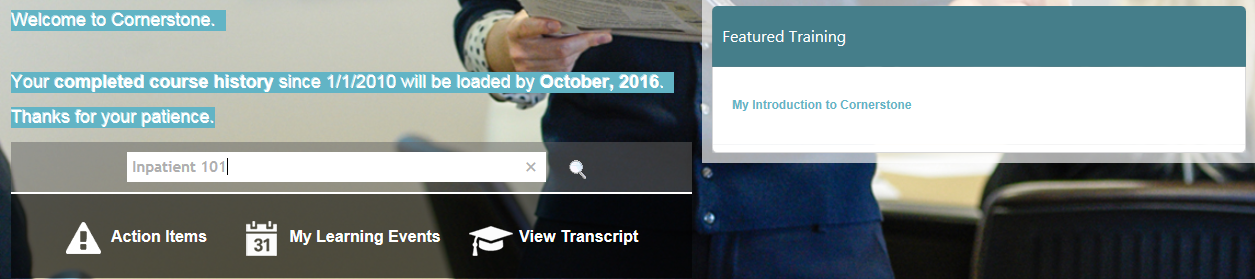 Type “Inpatient 101” in search fieldClick the magnifying glassLocate Dallas0301- EPIC Inpatient- Inpatient 101 v3.0 and click on the title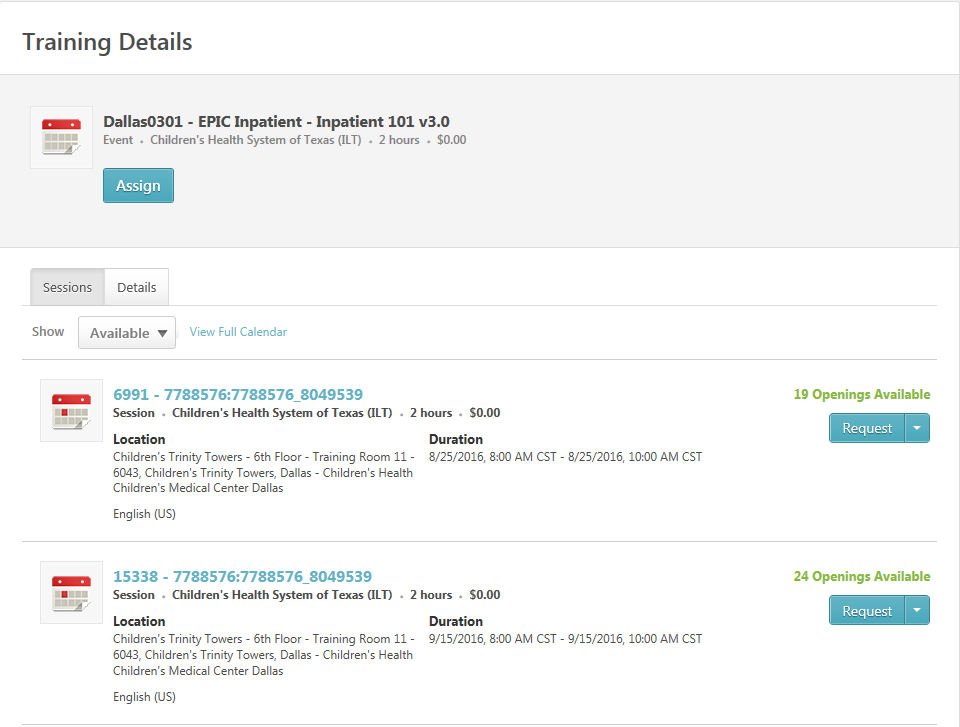 Click Request to select desired available dates and timesView Transcript to verify registration and Training Details.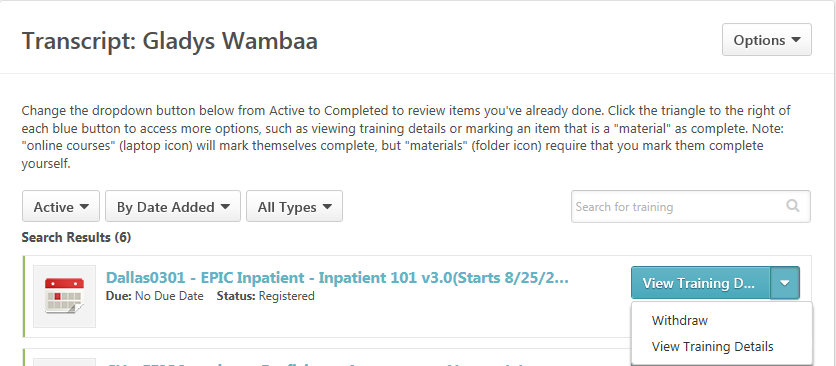 